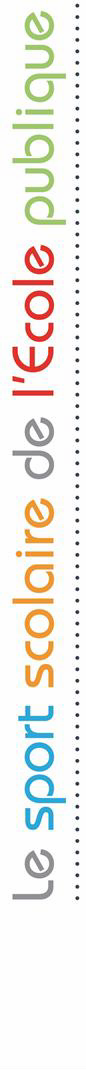 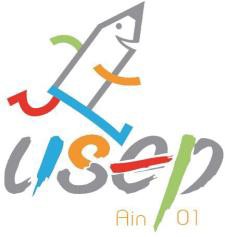 25 Septembre 2019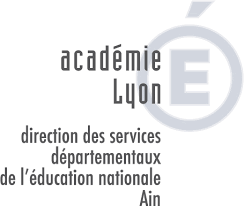 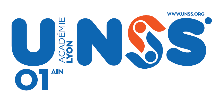 Course CoopérativePrésentation:Cette rencontre Course Coopérative vous est proposée pour être l’activité retenue pour la journée du Sport Scolaire. Elle permet une activité commune pour tous les enfants de tous les cycles. Elle peut être adaptée à toutes les singularités, tous les besoins particuliers.Elle comprend deux temps d’activité :•	Un temps de course 15 mn•	Un temps de gestion de courseOBJECTIF :Etablir collectivement (ou battre collectivement) le record de la classe, de l'école, du secteur USEP, du département ...But pour chaque coureur :Obtenir le plus d'élastiques en parcourant la plus grande distance possible dans le temps imparti (1 élastique = 100 mètres).0RGANISATION GÉNÉRALE :•	Prévoir un parcours unique avec des repères tous les 100 m matérialisés par des cônes. Distance totale du circuit à adapter en fonction de l’espace disponible et des possibilités des coureurs.•	Composer des équipes mixtes de 6 ou 7 (nombre à adapter) comportantdes élèves de tous les cycles (tous les niveaux doivent être représentés)•	Le temps de course est limité à 15 mn pour tous.•	La moitié des équipes courent pendant que l’autre moitié organise entenant différents rôles :▪	distribution  des  élastiques  à  chaque  repère  (prévoir  un  adulte superviseur)▪	gardiens du temps (affichage du temps qui reste)▪	tenir le ravitaillement▪	reporters photos...▪	spectateurs (encouragements…)▪	secrétaire : comptages,...USEP de l’AIN7, avenue Jean-Marie VERNE01000 BOURG EN BRESSETél : 04 74 23 80 12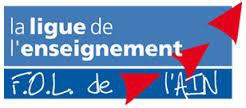 Usep01@fol01.orghttps://ain01.comite.usep.org/Union Sportive de l’Enseignement du Premier Degré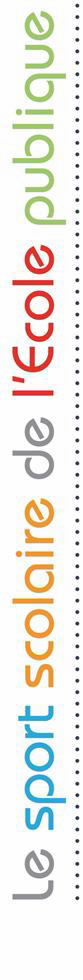 A la fin de la course, chaque équipe compte le nombre d'élastiques et note la distance parcourue sur la fiche d’équipe (voir modèle joint).Le report des résultats se fera sur un tableau récapitulatif (voit modèle joint) qui permettra pour comptabiliser la distance totale parcourue et d’établir ainsi le record collectif.Prévoir plusieurs courses en fonction du nombre de participants ou envisager des lieux de départ différents sur un même circuit (cela nécessite un signal sonore puissant pour donner le départ... corne de brume).Organisation pratique :•	Les élèves sont par équipes mixtes. Chaque équipe comporte des élèves de chaque cycle.•	Chaque enfant porte un dossard de la couleur de son équipe (voir modèle joint).•	Les élèves ne courent pas pour une équipe mais pour sa classe ou son école ou pour son secteur.•	1 ou 2 adultes par classe gèrent la distribution des élastiques.Horaires :A reproduire en fonction du nombre d’élèves ou de classes accueillis.Les consignes :•	Au signal, on court pendant 15 minutes. On a le droit de marcher pour récupérer, mais on ne doit pas s’arrêter ou abandonner.•	A chaque plot, on récupère un seul élastique.•	A la fin de la course, chaque équipe comptabilise les résultats sur sa ficheéquipe (les CP et CE1 sont chargés de faire des paquets de 10, puis de100) et calcule la distance parcourue par l’équipe.•	Chaque responsable d'équipe ira ensuite noter la distance parcourue parson équipe sur le tableau récapitulatif (voir modèle joint).Après toutes les courses, nous pourrons établir le record de la classe (de l'école ou du secteur). Le cas échéant, on peut comparer les résultats d’une année sur l’autre.Matériel à prévoir :•	Élastiques (un très grand nombre pour ne pas manquer : certains cycle 3 peuvent courir plus de 2000m dans le temps donné, soit plus de 20 élastiques chacun)•	Balisages (cônes tous les 100m)•	Tables pour ravitaillement•	Tableau pour comptabiliser résultats•	Fiches équipe (+ crayon)•	Chronomètre•	Sifflet ou corne de brumeProlongements :Après toutes les courses, nous pourrons établir le record de la classe (de l'école ou du secteur). Le cas échéant, on peut comparer les résultats d’une année sur l’autre.On peut mesurer « jusqu’où » nous avons couru collectivement (par exemple, si à Bourg nous avons couru 450 km nous « sommes allés » jusqu’à Paris).C’est pourquoi le résultat de chaque course à l’élastique courue lors de la JNSS devra être communiqué à l’USEP qui comptabilisera la distance totale enregistrée dans le département.BONNE JOURNEE A TOUSTemps 1Accueil10 mnTemps 2Course	(15 mn)20 mn avec mise en placeTemps 3Récapitulatif par équipe10 mn